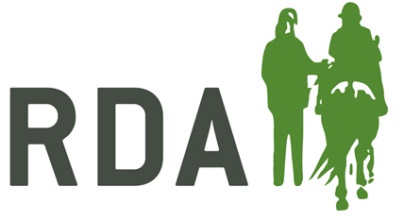 PRESIDENT'S AWARD 2020NOMINATION FORMCriteria for NominationNominees for the President's Award must have given at least 30 years' service to RDA and have shown exceptional dedication to the Association or one of the Member Groups.Nominations may only be made by:RDA UK Board TrusteesRegional ChairmenChairmen of RDA UK CommitteesThe Chief ExecutiveGroup Volunteers wishing to suggest a name for nomination should contact their Regional Chairman either directly or through a Group Trustee.Citation – see page 2 below.   The Committee will require a citation of 300 words maximum, and in addition an outline of exceptional service of 100 words maximum.   Latest date for receipt of nominations (by post or email):    20 December 2019    If you do not receive an acknowledgement of receipt within one week, please contact the Award Coordinator (below).The Award Coordinator will be pleased to answer any questions and help in any way.President's Award Coordinator:    Mrs Jan AbrahamsPostal address:  "Shirley Croft", 11 Shirleys, Ditchling, Sussex BN6 8UDEmail: jabrahams@rda.org.uk                Telephone: 01273 843273 (at any time)Website:  www.myrda.org.uk        Click on Volunteer Management-Recognising VolunteersCitation for Nominee – see the website (as on p.1 above) under Useful Downloads for a fact sheet on writing Citations for RDA Awards and Example President’s Award CitationsPart 1: Reasons for Nomination – Please give below as much information as you can about your nominee's contribution to RDA at Group, County, Region or National level.  Part 1 must be no longer than 300 words and may be on this form and/or on a separate sheet.The President’s Award is granted to those whose contribution and dedication is of an exceptional nature.Part 2: Outline of Exceptional Service - Please briefly outline the ways in which the nominee has shown exceptional dedication to the association or one of its member groups. Part 2 must be no more than 100 words and may be on this form and/or on a separate sheet.I wish to nominate (full name and title in capitals please)Nominee's Group and/or position in the RDA.   If a Regional volunteer, please name  the RegionNumber of years' service to RDADoes the nominee know of the nomination?    Yes / No(please delete as appropriate)Nominee's email and/or postal address and telephone numberNominator's NameNominator’s email and/or postal address and telephone numberNominator's Signature (not required for electronic submissions)DateCITATION